Российская  Федерация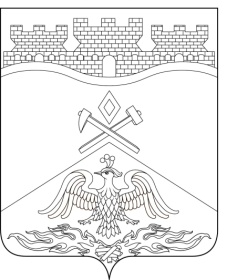 Ростовская  областьг о р о д   Ш а х т ы      ГОРОДСКАЯ ДУМАРЕШЕНИЕ № 26729-го заседания городской Думы города ШахтыПринято 27 сентября 2022 годаО внесении изменения в «Положение об аренде муниципального имущества города Шахты»В соответствии с Федеральным законом от 26.07.2006 №135-ФЗ «О защите конкуренции», обращением Департамента образования г.Шахты от 01.09.2022 №61.13/2450, городская Дума города ШахтыРЕШИЛА:Внести в «Положение об аренде муниципального имущества города Шахты», утвержденное решением городской Думы города Шахты от 29 сентября 2011 года №159, следующее изменение:1) в части 4 статьи 7 слова «до 1 сентября 2022 года» заменить словами «до 1 сентября 2025 года».Настоящее решение вступает в силу со дня официального опубликования и распространяется на правоотношения, возникшие с 1 сентября 2022 года.Контроль за исполнением настоящего решения возложить на заместителя главы Администрации города Шахты Д.А. Дедученко и комитет городской Думы города Шахты по бюджету (К.К. Корнеев).Председатель городской Думы –глава города Шахты                                                                         А. Горцевской27 сентября 2022 года Разослано: Министерству региональной политики и массовых коммуникаций Правительства РО, Администрации города Шахты, КУИ г.Шахты, КСП г. Шахты, ДФ, прокуратуре, СМИ, дело.